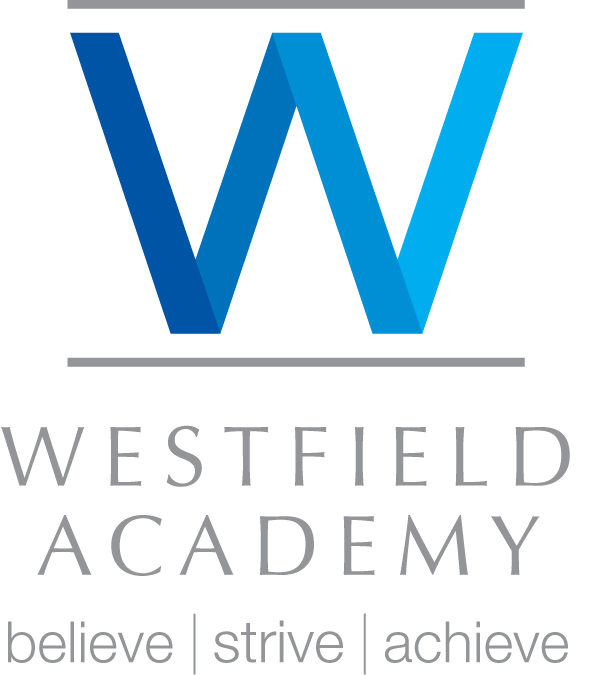 Job Description: Classroom Teacher   1. The Purpose of the School To ensure that students become lifelong, independent learners and to make progress commensurate with their ability; Through the curriculum we provide, to ensure that all our students can make a positive economic and social contribution to society; To produce moral, confident, fulfilled citizens of the future who can take up their place their local, national and international communities; Through the support, advice and guidance we provide, to ensure that our students make maximum use the opportunities they are offered; To ensure that staff are fulfilled, proficient, and continually developing so that they are able to contribute to the future of the school. 2.Priorities for current Performance Management CycleThe main area for development, at all key stages, for all members of the teaching staff is to raise achievement so that all students reach at least the median.  This will be done through:  Achieving a Progress measure for all students of at least +0.25  Narrowing the achievement gap between all students and those from          disadvantaged backgrounds.Achieving a Sixth Form progress measure of +0.0590% of lessons to be judged good or better.When Students leave Westfield, they will have and effectively use the attributes necessary to succeed in all areas of 21st Century life 3. Job Details Job Title: Classroom Teacher of Maths Reports to: Head of Faculty Salary Range: MPS Hours: 32.5 Date: September 20194. Purpose of the post To personalise the learning of students by planning for, by showing understanding of and by acting upon the individual abilities, aptitudes, achievements, interests and preferences of all students within their classroom.  Duties & Accountabilities To be accountable for; To plan interesting and engaging lessons that meet the needs of students of all abilities and learning preferences, and that demonstrate understanding of the importance of independence in learning. To provide assessment opportunities to students that allow them to engage with success criteria, examples of good practice and the work of their peers so that they become knowledgeable about their own relative strengths and needs. To understand and interact with prior attainment data and future performance targets of all students in order to effectively monitor and evaluate performance and plan personalised intervention strategies. To contribute fully to the development of faculty lesson plans and schemes of work to ensure that the highest standards of teaching and learning are embedded within faculty practice in the classroom. To reflect upon their own strengths and training needs as a teacher, and identify relevant and innovative CPD to meet these needs and help develop their pedagogical practice. To fulfil all of the obligations that are reasonably expected of them by the school and their faculty to ensure that students perceive them as a member of a team that is supportive and has a shared set of goals. To follow school and faculty procedures that promote and safeguard behaviour to facilitate learning in a safe environment where there is respect for all. MISCELLANEOUS DUTIES AND RESPONSIBILITIES The specific duties attached to any individual teacher are subject to annual review and, may after discussion with the teacher, be changed. Signature of Post-holder: Date: -------------------------------------------------------___________________________________________________________________Signature of Headteacher: Date: ---------------------------------------------------